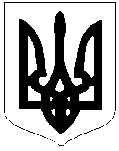 	ЛИСЯНСЬКА СЕЛИЩНА РАДА	ВИКОНАВЧИЙ КОМІТЕТ РІШЕННЯ від 23.07.2021                                смт Лисянка                                              № 89Відповідно до статей 34, 59, 73 Закону України «Про місцеве самоврядування в Україні», Сімейного кодексу України, Правил опіки та піклування, затверджених спільним  наказом Державного комітету України у справах сім’ї та молоді, Міністерства освіти України, Міністерства охорони здоров’я України і Міністерства праці та соціальної політики України від 26.05.1999 N 34/166/131/88, з метою захисту прав та інтересів повнолітніх осіб, які потребують опіки (піклування), враховуючи подані комісією з забезпечення прав та інтересів фізичних осіб, які потребують опіки та піклування матеріалів щодо встановлення опіки на Хакімовим Костянтином Шабангалеєвичем,  23.12.86 р.н., виконком вирішив:Затвердити висновок комісії з забезпечення прав та інтересів фізичних осіб, які потребують опіки та піклування про встановлення опіки над Хакімовим Костянтином Шабангалеєвичем, 23.12.86 р.н (додається).Контроль за виконанням рішення покласти на першого заступника селищного голови Зарудняка О.М.Селищний голова 			 				      А.П. ПроценкоДодаток 1до рішення виконавчого комітетувід 23.07.2021 № 89ЗАТВЕРДЖЕНОрішення виконавчого комітетуЛисянської селищної  радивід 23.07.2021 р. № 89В И С Н О В О Ккомісії з забезпечення прав та інтересівфізичних осіб, які потребуютьопіки та піклування про встановлення опікинад Хакімовим Костянтином Шабангалеєвичем, 23.12.86 р.н.Розглянувши документи подані Коргун Наталією Григорівною до комісії з забезпечення прав та інтересів фізичних осіб, які потребують опіки та піклування, якка має бажання виконувати обов’язки опікуна над Хакімовим Костянтином ШабангалеєвичемВстановлено:21.07.2021 р. до комісії з забезпечення прав та інтересів фізичних осіб, які потребують опіки та піклування звернулася громадянка Коргун Наталія Григорівна, 27.07.1967 р.н., яка зареєстрована та проживає за адресою: Черкаська область. Звенигородський район, смт.Лисянка, вулиця Шевченка, 14, щодо розгляду можливості призначення її опікуном над Хакімовим Костянтином Шабангалеєвичем 23.12.1986 р.н., який зареєстрований та проживає по сусідстві з Коргун Н.Г. за адресою: Черкаська область. Звенигородський район, смт.Лисянка, вулиця Шевченка, 1АОпіку над Хакімовим Костянтином Шабангалеєвичем було визнано за його мамою Хакімовою Л.І., яка 15.05.2021 року померла, що підтверджується свідоцтвом про смерть.Розглянувши отримані документи та враховуючи те, що Хакімов Костянтин Шабангалеєвич, який є інвалідом з дитинства 1 групи «А», непрацездатний та потребує постійного стороннього догляду, відповідно п.п.4 п.«б» ст.34 Закону України «Про місцеве самоврядування в Україні», постанови КМУ від 24.09.2008 №866 «Питання діяльності органів опіки та піклування, пов’язаної із захистом прав дитини», комісія з забезпечення прав та інтересів фізичних осіб, які потребують опіки та піклування вважає можливим та необхідним призначення Коргун Наталії Григорівни Опікуном над недієздатним Хакімовим Костянтином Шабангалеєвичем.Секретар 	О.В.МакушенкоПро затвердження висновку комісії з забезпечення прав та інтересів фізичних осіб, які потребують опіки та піклування про встановлення опіки над Хакімовим Костянтином Шабангалеєвичем, 23.12.86 р.н.